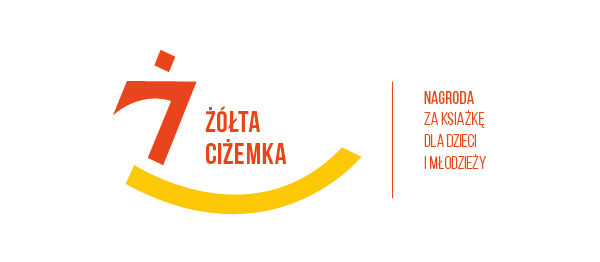 Zgłoszenie do IV edycjiNagrody Żółtej Ciżemkidla autora i ilustratoraksiążki dla dzieci i młodzieży*Tytuł książki:. .......................................... Autor: ...................................................................................... Ilustracje:  ................................................Wydawnictwo:..................................................................Miejsce wydania:..............................................Rok wydania: 2019, wydanie: IData zgłoszenia:................................................................. Zgłaszający:.....................................................................................Adres mailowy**:.......................................................................*Każdy Zgłaszający może rekomendować jedną książkę wydaną w 2019 roku. Wydawca może zgłaszać 
5 książek. Kandydatów do nagrody zgłaszają czytelnicy, związki twórcze, instytucje kultury, wydawcy, księgarze, bibliotekarze, członkowie Kapituły Nagrody. Nagroda w łącznej wysokości 25 000 złotych została ufundowana przez Prezydenta Miasta Krakowa prof. Jacka Majchrowskiego i przyznawana jest autorowi 
i ilustratorowi książki. Termin przesyłania zgłoszeń upływa 31 marca 2020 roku. Zgłoszenia przesyłać można na adres: Biblioteka Kraków, pl. Jana Nowaka-Jeziorańskiego 3, 31-154 Kraków; lub anna.gregorczyk@biblioteka.krakow.plKsiążki w liczbie 1-5 egzemplarzy wydawca przesyła w terminie do 15 kwietnia 2020 roku.
Regulamin nagrody jest dostępny na www.biblioteka.krakow.pl.** Na podany adres mailowy organizator prześle zaproszenie na uroczystość wręczenia nagrody.
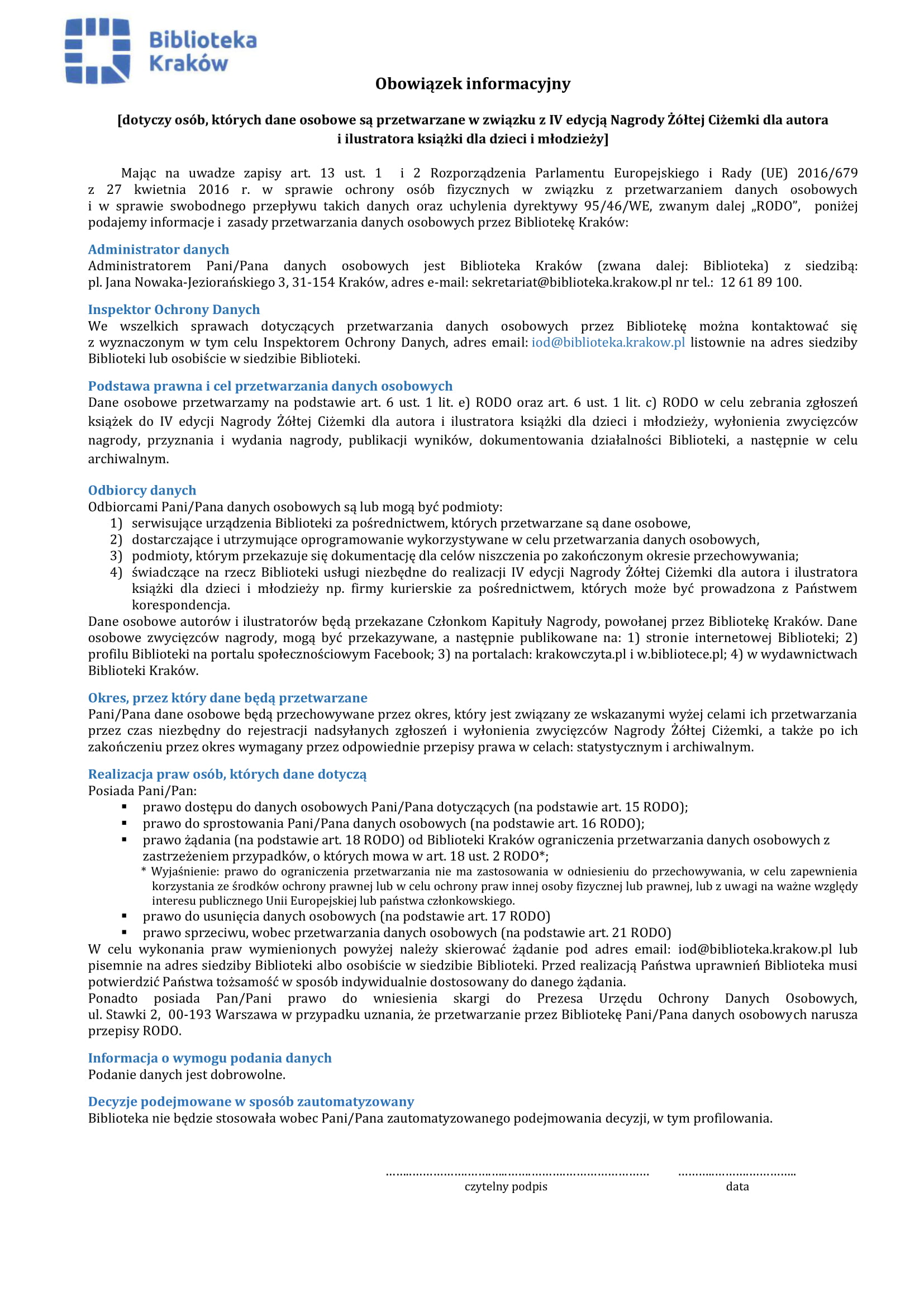 